مجلس حقوق الإنساناَلية الإستعراض الدوري الشامل – الدورة ( 32 )مراجعة فيتنام22 يناير2019السيد الرئيسيشكر وفد بلادي مجموعة العمل ويرحب بوفد فيتنام الموقر ويشكره على العرض الشامل لتقريره الوطني الذي استعرض جهود الدولة في تنفيذ توصيات الدورات السابقة لا سيما التطورات الإيجابية في مجال حقوق الإنسان إضافة الى التحديات التي تواجهها..السيد الرئيسإن وفد بلادي يثمن الجهود التي بذلتها فيتنام خلال فترة التقرير في إطار تعزيز وحماية حقوق الإنسان وذلك عبر تضمينها في الإستراتيجيات والسياسات الإنمائية الاقتصادية والاجتماعية. لا سيما تلك المعنية بالإصلاح القضائي.السيد الرئيسيود وفد بلادي أن يتقدم بالتوصيات التالية:تعزيز الإطار المؤسسي والقانوني لحماية حقوق الإنسان دعم وكفالة حقوق الفئات الضعيفةشكراً السيد الرئيس،البعثةالدائمةلجمهوريةالسودانجنيف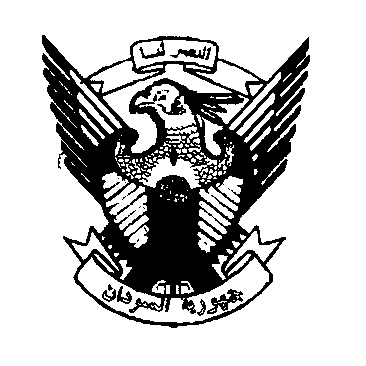 Permanent Mission ofThe Republic of theSUDAN - Geneva